Help us support Ronald McDonald House by making a donationSuggested food items include:Tinned tuna, salmon, sardines and hamPasta sauces and pasta, riceBreakfast cereals, muesli bars, breakfast barsBiscuits, oil, lentils, beansTeabags, instant coffee, Milo, juice boxesTinned fruit, vegetablesSmall jars of vegemite, honey and jam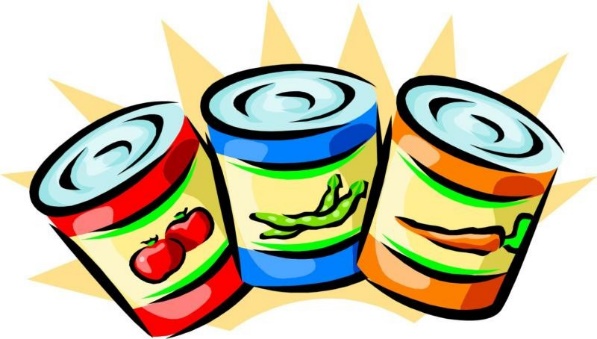 Suggested brand new toys include:Reading booksColoured pencilsColouring booksBoard games (packed)BallsStuffed animals (packed)Small toys (packed)Dressing up costumes (packed)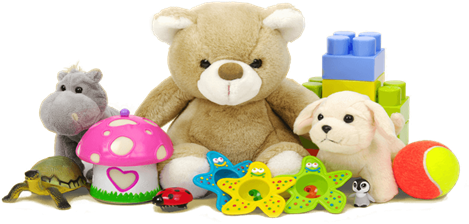 Donations can be brought to School until Friday 27 August 2021!